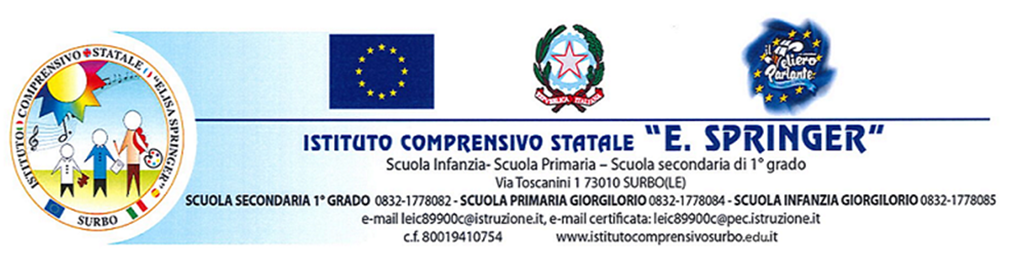 Da restituire al coordinatore di classe, con la firma di entrambi i genitori Oggetto: liberatoria autorizzazione colloquio sportello di ascolto.Noi sottoscritti genitori (Nome e cognome dei genitori e/o tutori):Nome …………………………………………………………………Cognome ……………………………………………………………Nato/a	il ….../……/………….. a ……………………………….……………..…….., in  provincia di (  ……..), residente a………………………………………..……………..….. Pr. ……….Nome …………………………………………………………………Cognome ……………………………………………………………Nato/a	il	….../……/………….. a ……………………………….……………..…….., in  provincia  di  ( ……..),  residente  a………………………………………..……………..….. Pr. ……….In qualità di tutore/tutrice legale del/della minorenne:(Nome e cognome del minore) …………………………………………………………………….. nato/a il ……/..… /	, a……………………………………………………… Pr. (…….), residente a ……………………………………………... Pr. (	),Secondaria I grado classe ...... sezione …... Plesso .................Autorizziamo nostro/a figlio/aNon autorizziamo nostro/a figlio /aad usufruire, qualora lo desiderasse, del Servizio di Sportello d’ascolto Psicologico, attivo presso l’Istituto, ed autorizzo al trattamento dei suoi dati secondo normativa vigente.DATA 	FIRMA madre  	FIRMA padre  	